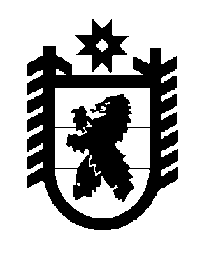 Российская Федерация Республика Карелия    ПРАВИТЕЛЬСТВО РЕСПУБЛИКИ КАРЕЛИЯПОСТАНОВЛЕНИЕот  7 июля 2015 года № 214-Пг. Петрозаводск О внесении изменений в постановление Правительства Республики Карелия от 17 апреля 2012 года № 110-П  Правительство Республики Карелия п о с т а н о в л я е т:1. Внести в пункт 2 постановления Правительства Республики Карелия от 17 апреля 2012 года № 110-П  «О мерах активной политики занятости населения на территории Республики Карелия» (Собрание законодательства Республики Карелия, 2012, № 4, ст. 642; 2013, № 3, ст. 432; 2014, № 4,                  ст. 600) следующие изменения: в абзаце девятом слова «не более установленного федеральным законодательством минимального размера оплаты труда, увеличенного на районный коэффициент и страховые взносы в государственные внебюд-жетные фонды» заменить словами  «минимальной заработной платы, установленной Соглашением о минимальной заработной плате в Респуб-лике Карелия для соответствующих категорий работников, увеличенной на страховые взносы в государственные внебюджетные фонды»;в абзаце десятом слова «установленного федеральным законода-тельством минимального размера оплаты труда, увеличенного на районный коэффициент и страховые взносы в государственные внебюджетные фонды» заменить словами  «минимальной заработной платы, установленной Соглашением о минимальной заработной плате в Республике Карелия для соответствующих категорий работников, увеличенной на страховые взносы в государственные внебюджетные фонды».2. Настоящее постановление вступает в силу с 1 августа 2015 года.           Глава Республики  Карелия                       			      	        А.П. Худилайнен